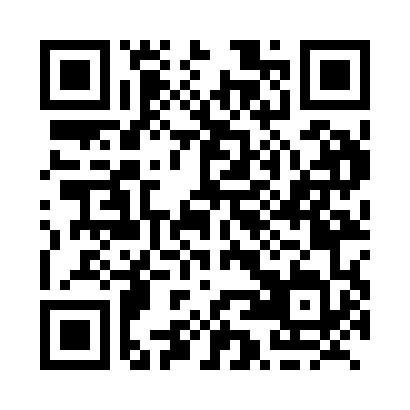 Prayer times for Grande Anse, Nova Scotia, CanadaWed 1 May 2024 - Fri 31 May 2024High Latitude Method: Angle Based RulePrayer Calculation Method: Islamic Society of North AmericaAsar Calculation Method: HanafiPrayer times provided by https://www.salahtimes.comDateDayFajrSunriseDhuhrAsrMaghribIsha1Wed4:155:511:016:028:129:482Thu4:135:501:016:038:139:503Fri4:115:481:016:048:159:524Sat4:095:471:016:058:169:545Sun4:075:451:016:058:179:566Mon4:055:441:016:068:189:577Tue4:035:431:016:078:209:598Wed4:015:411:016:088:2110:019Thu3:595:401:016:088:2210:0310Fri3:585:391:016:098:2310:0511Sat3:565:371:016:108:2410:0712Sun3:545:361:016:108:2610:0813Mon3:525:351:016:118:2710:1014Tue3:505:341:016:128:2810:1215Wed3:485:331:016:138:2910:1416Thu3:475:321:016:138:3010:1617Fri3:455:301:016:148:3110:1718Sat3:435:291:016:158:3310:1919Sun3:425:281:016:158:3410:2120Mon3:405:271:016:168:3510:2321Tue3:385:261:016:178:3610:2422Wed3:375:251:016:178:3710:2623Thu3:355:251:016:188:3810:2824Fri3:345:241:016:188:3910:2925Sat3:325:231:016:198:4010:3126Sun3:315:221:016:208:4110:3327Mon3:305:211:026:208:4210:3428Tue3:285:211:026:218:4310:3629Wed3:275:201:026:218:4410:3730Thu3:265:191:026:228:4510:3931Fri3:255:191:026:228:4610:40